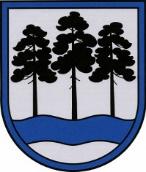 OGRES  NOVADA  PAŠVALDĪBAReģ.Nr.90000024455, Brīvības iela 33, Ogre, Ogres nov., LV-5001tālrunis 65071160, e-pasts: ogredome@ogresnovads.lv, www.ogresnovads.lv SAISTOŠIE NOTEIKUMIOgrēKārtība, kādā izglītojamos reģistrē uzņemšanai un uzņem Ogres novada pašvaldības vispārējās vidējās izglītības iestāžu 10. klasēsIzdoti saskaņā ar likuma “Par pašvaldībām” 43. panta trešo daļuVispārīgie jautājumiSaistošie noteikumi nosaka kārtību, kādā potenciālos izglītojamos (turpmāk - pretendents) reģistrē uzņemšanai un uzņem Ogres novada pašvaldības (turpmāk - pašvaldība) vispārējās vidējās izglītības iestāžu (turpmāk - izglītības iestāžu) 10. klasēs (turpmāk – noteikumi).Noteikumi attiecas uz pretendentiem un pretendentu vecākiem vai likumiskajiem pārstāvjiem (turpmāk – vecāki), kuri reģistrē pretendentu uzņemšanai pašvaldības izglītības iestāžu 10. klasēs.Pašvaldībā ir vienota elektroniska pretendentu reģistrācija uzņemšanai pašvaldības izglītības iestāžu 10. klasēs, kuras darbību nodrošina Ogres novada Izglītības pārvalde (turpmāk – pārvalde).Reģistrējoties pretendents vienlaicīgi var pieteikties uzņemšanai vairākās pašvaldības izglītības iestādēs un vispārējās vidējās izglītības programmu novirzienos (turpmāk - programmas  novirziens), norādot prioritārās izglītības iestādes un novirzienus.Pašvaldības dome līdz katra gada 1. aprīlim nosaka minimālo izglītojamo skaitu 10. klasēs vai vispārējās vidējās izglītības posmā pašvaldības izglītības iestādē.Reģistrēšanās uzņemšanaiPretendenti reģistrējas uzņemšanai pašvaldības izglītības iestāžu 10. klasēs no katra gada 1. maija līdz 20. jūnijam, elektroniski aizpildot reģistrācijas pieteikumu pašvaldības tīmekļa vietnē www.ogresnovads.lv (turpmāk - pieteikums).Nepieciešamības gadījumā pārvalde pretendentam nodrošina iespēju un tehnisko atbalstu pieteikuma reģistrācijai.Veicot reģistrāciju, pretendents saņem apstiprinājumu par pieteikuma reģistrēšanu un pieteikuma reģistrācijas kodu.Vienotie uzņemšanas kritērijiIzglītojamo uzņemšana 10. klasēs pašvaldības izglītības iestāžu programmu novirzienos notiek pēc vienotiem uzņemšanas kritērijiem.Vienotie uzņemšanas kritēriji ir:pretendenta pamatojums par savu motivāciju mācīties izvēlētajā pašvaldības izglītības iestādē un  programmas novirzienā;ar pārvaldi saskaņoti pašvaldības izglītības iestādes noteikti kritēriji uzņemšanai programmas novirzienos.Pašvaldības izglītības iestādes līdz katra gada 1. maijam savās tīmekļa vietnēs publicē uzņemšanas kritērijus programmu novirzienos.Izglītojamā uzņemšana pašvaldības izglītības iestādes 10. klasē izvēlētajā  programmas novirzienā notiek konkursa kārtībā, atbilstoši iegūto punktu kopskaitam.Noteikumu 10.1. apakšpunktā noteiktajā kritērijā maksimāli iegūstamo punktu skaits ir 10% no maksimālā punktu kopskaita.Noteikumu 10.2. apakšpunktā noteiktajā kritērijā maksimāli iegūstamo punktu skaits ir 90% no maksimālā punktu kopskaita.Pārvalde nosaka pretendentu iegūto punktu skaitu katrā no 10. punktā minētajiem kritērijiem un veido potenciālo izglītojamo sarakstu katram izglītības iestādes programmas novirzienam.Izglītojamo uzņemšana izglītības iestādēPārvalde pašvaldības tīmekļa vietnē līdz katra  gada 1. jūlijam publicē un katram pretendentam un vecākam elektroniskā vēstulē nosūta uzņemšanas konkursa rezultātus.No 1. jūlija līdz 15. jūlijam noteikumu 15. punktā minēto pretendentu vecāki pašvaldības izglītības iestādes noteiktajā kārtībā iesniedz direktoram adresētu iesniegumu par izglītojamā uzņemšanu 10. klasē.Ja noteikumu 17. punktā noteiktajā kārtībā iesniegums par izglītojamā uzņemšanu 10. klasē nav iesniegts, pretendents zaudē piedāvāto vietu izglītības programmas novirzienā, un pašvaldības izglītības iestāde uzņem nākamo pretendentu no noteikumu 15. punktā minētā saraksta.Pārvaldes un pašvaldības izglītības iestādes lēmumus un faktisko rīcību var apstrīdēt pašvaldības izpilddirektoram Administratīvā procesa likumā noteiktajā kārtībā.2022. gada 31. martāNr.11/2022(protokols Nr.6; 32)Domes priekšsēdētājsE. Helmanis